Publicado en  el 31/03/2014 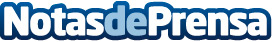 Mónica Naranjo estrena hoy "Solo se vive una vez (4.0 Version)", adelanto de su próximo álbum "4.0", a la venta el 6 de Mayo Datos de contacto:Sony MusicNota de prensa publicada en: https://www.notasdeprensa.es/monica-naranjo-estrena-hoy-solo-se-vive-una_1 Categorias: Música http://www.notasdeprensa.es